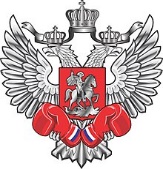   КОМАНДНЫЙ ЧЕМПИОНАТ(КУБОК) РОССИИ ПО БОКСУ                                                               СРЕДИ МУЖЧИН, СРЕДИ ФЕДЕРАЛЬНЫХ ОКРУГОВ                г.ИЖЕВСК (республика Удмуртия)                                                                                                      17 – 21 апреля .                                 КОМАНДНЫЙ ЧЕМПИОНАТ(КУБОК) РОССИИ ПО БОКСУ                                                               СРЕДИ МУЖЧИН, СРЕДИ ФЕДЕРАЛЬНЫХ ОКРУГОВ                г.ИЖЕВСК (республика Удмуртия)                                                                                                      17 – 21 апреля .                                 КОМАНДНЫЙ ЧЕМПИОНАТ(КУБОК) РОССИИ ПО БОКСУ                                                               СРЕДИ МУЖЧИН, СРЕДИ ФЕДЕРАЛЬНЫХ ОКРУГОВ                г.ИЖЕВСК (республика Удмуртия)                                                                                                      17 – 21 апреля .                                 КОМАНДНЫЙ ЧЕМПИОНАТ(КУБОК) РОССИИ ПО БОКСУ                                                               СРЕДИ МУЖЧИН, СРЕДИ ФЕДЕРАЛЬНЫХ ОКРУГОВ                г.ИЖЕВСК (республика Удмуртия)                                                                                                      17 – 21 апреля .                               18.0418.04Протоколвстречи между сборными командамиПротоколвстречи между сборными командамиПротоколвстречи между сборными командамиПротоколвстречи между сборными командами15.0015.00КомандаКомандаКомандаКомандаКомандаКомандаРИНГ АРИНГ АКрасный уголКрасный уголСиний уголСиний уголСиний уголСиний уголСЕВЕРО-КАВКАЗСКИЙСЕВЕРО-КАВКАЗСКИЙПРИВОЛЖСКИЙПРИВОЛЖСКИЙПРИВОЛЖСКИЙПРИВОЛЖСКИЙВ/К№ бояФамилия, имяСЧЕТСЧЕТФамилия, имяФамилия, имяРезультатбоя1САЛАХУТДИНОВ АбдуллаПОТЁМКИН АдрейПОТЁМКИН Адрей2СОЛТУХАНОВ ЭльбрусАБРАМОВ ИванАБРАМОВ Иван3ДЖАМБУРАЕВ РизванЧЕРНЫШЕВ МаксимЧЕРНЫШЕВ Максим4ТАНГИЕВ МагомедМАМЕДОВ ГабилМАМЕДОВ Габил5ХАМЗАЕВ БесланХАБРИЕВ МагомедХАБРИЕВ Магомед6МУСАЕВ ВадимКАРИБЯН АльбертКАРИБЯН Альберт7АЛИМСУЛТАНОНОВ МагомедФЕДЮРИН ВладиславФЕДЮРИН Владислав8ХАТАЕВ ИмамМОЛОКАНОВ АндрейМОЛОКАНОВ Андрей9МАНСУРОВ ШамильМУЦЕЛХАНОВ АбубакарМУЦЕЛХАНОВ АбубакарСв 10КУНТАЕВ АмирханАВДЖАН ЭдуардАВДЖАН ЭдуардОбщий счет Общий счет Общий счет 18.0418.04Протоколвстречи между сборными командамиПротоколвстречи между сборными командамиПротоколвстречи между сборными командамиПротоколвстречи между сборными командами15.0015.00КомандаКомандаКомандаКомандаКомандаКомандаРИНГ БРИНГ БКрасный уголКрасный уголСиний уголСиний уголСиний уголСиний уголЦЕНТРАЛЬНЫЙЦЕНТРАЛЬНЫЙЮЖНЫЙЮЖНЫЙЮЖНЫЙЮЖНЫЙВ/К№ бояФамилия, имяСЧЕТСЧЕТФамилия, имяФамилия, имяРезультатбоя1МНАЦАКАНЯН ВладимирПРОКОПЬВ МихаилПРОКОПЬВ Михаил2ЧУРАЕВ СергейБРУСНИЧКИН МаксимБРУСНИЧКИН Максим3ОГАННИСЯН ОВИКНАТЫРОВ ЧингизНАТЫРОВ Чингиз4ЗАКИЯН АрсенГРИГОРЯН АнатолийГРИГОРЯН Анатолий5КАРПОВ-ЖУСТИНУ Ремиру ХАЧАТРЯН ГорХАЧАТРЯН Гор6МХИТАРЯН СтепанДЖУМАЕВ ВадимДЖУМАЕВ Вадим7МИКАИЛОВ ШамилХАРСЕНКО ВладимирХАРСЕНКО Владимир8МОХОВ АртёмГОЛЫЖЕНКОВ АндрейГОЛЫЖЕНКОВ Андрей9САГАЙДАК ИванШОЙКИН ТалгатШОЙКИН ТалгатСв 10РУДЕНКО ИльяМАЛЬЦЕВ СергейМАЛЬЦЕВ СергейОбщий счетОбщий счетОбщий счет18.0418.04Протоколвстречи между сборными командамиПротоколвстречи между сборными командамиПротоколвстречи между сборными командамиПротоколвстречи между сборными командами18.0018.00КомандаКомандаКомандаКомандаКомандаКомандаРИНГ АРИНГ АКрасный уголКрасный уголСиний уголСиний уголСиний уголСиний уголМОСКВАМОСКВАУРАЛЬСКИЙУРАЛЬСКИЙУРАЛЬСКИЙУРАЛЬСКИЙВ/К№ бояФамилия, имяСЧЕТСЧЕТФамилия, имяФамилия, имяРезультатбоя1ГАСПАРЯН ЭрикХУДОЯН ЭдмондХУДОЯН Эдмонд2КУЛДОШИН ВикторДЖААЕВ РасулДЖААЕВ Расул3ТОВМАСЯН АршакГЕВОРГЯН АшотГЕВОРГЯН Ашот4ХАСАЯ ЛеванШАМСУТДИНОВ ДанилаШАМСУТДИНОВ Данила5САНДАНОВ СанданЛИЗУНЕНКО ГригорийЛИЗУНЕНКО Григорий6КУЛИЕВ ТуралЭЙНИЕВ АлджанЭЙНИЕВ Алджан7ШУКУРОВ ШахобжонКОВАЛЬЧУК Андрей КОВАЛЬЧУК Андрей 8ХИДИРОВ РасулАМИРОВ ЛериАМИРОВ Лери9МУЦОЛЬГОВ ИбрагимВЕРШИНИН ВадимВЕРШИНИН ВадимСв 10АНТОНОВ КириллДОРОНИЧЕВ ЯрославДОРОНИЧЕВ ЯрославОбщий счет Общий счет Общий счет 18.0418.04Протоколвстречи между сборными командамиПротоколвстречи между сборными командамиПротоколвстречи между сборными командамиПротоколвстречи между сборными командами18.0018.00КомандаКомандаКомандаКомандаКомандаКомандаРИНГ БРИНГ БКрасный уголКрасный уголСиний уголСиний уголСиний уголСиний уголСАНКТ-ПЕТЕРБУРГСАНКТ-ПЕТЕРБУРГСИБИРСКИЙСИБИРСКИЙСИБИРСКИЙСИБИРСКИЙВ/К№ бояФамилия, имяСЧЕТСЧЕТФамилия, имяФамилия, имяРезультатбоя1ГОРЮНОВ ИгорьСОЯН АртышСОЯН Артыш2ТЕРЁШИН ВладиславЛОЖНИКОВ АртурЛОЖНИКОВ Артур3БАЛАЕВ НазирАХМЕДОВ ШахриёрАХМЕДОВ Шахриёр4СТЕПАНОВ ФёдорКАТАЕВ ИгорьКАТАЕВ Игорь5МАЗУР АлексейШЕВЧУК ДенисШЕВЧУК Денис6СКВОРЦОВ ИльяЗАКАРЯН АрменЗАКАРЯН Армен7РАМАЗАНОВ МурадТИМОФЕЕВ МаксимТИМОФЕЕВ Максим8КОСЕНКОВ АдрейЕФРЕМЕНКО АндрейЕФРЕМЕНКО Андрей9ФЁДОРОВ АртёмЗОНЬ НикитаЗОНЬ НикитаСв 10ВЕРЯСОВ ИванКУЗЮТИН СергейКУЗЮТИН СергейОбщий счет Общий счет Общий счет ГАСПАРЯН ЭрикКУЛДОШИН ВикторТОВМАСЯН АршакХАСАЯ ЛеванСАНДАНОВ СанданКУЛИЕВ ТуралШУКУРОВ ШахобжонХИДИРОВ РасулМУЦОЛЬГОВ ИбрагимАНТОНОВ Кирилл